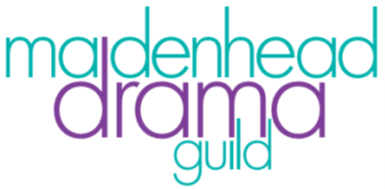 How to Submit Nominations AGM 2021Due to social distancing restrictions it is not currently possible for members to easily obtain the signatures necessary to complete a Nomination Form. If you would like to propose a member for a committee post please use the following procedure. Please print the form in the usual way. Complete the form with the name of the member nominated and the post you would like to nominate them for. Complete your name and signature as the proposer. Complete the name of the member who will second the nomination.Take a photograph of the form. Send the image by email to both the nominee and the seconder. Request both the nominee and the seconder to forward the email to secretary@maidenhead-drama.org.uk. confirming they are agreeable. The nominee should include a short, informal statement outlining their reasons for wishing to be elected. Please note that you will not be able to propose or second a member unless you are a paid up member yourself. 